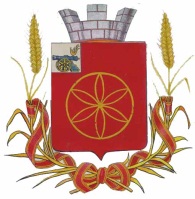  АДМИНИСТРАЦИЯ  МУНИЦИПАЛЬНОГО  ОБРАЗОВАНИЯ            РУДНЯНСКИЙ  РАЙОН  СМОЛЕНСКОЙ ОБЛАСТИП  О  С  Т  А Н  О  В  Л  Е Н  И  Еот  16.12.2016  N465Об определении площадок для запуска фейерверков на территории муниципального образования Руднянского городского поселения Руднянского района Смоленской областиВ соответствии с требованиями Постановления Правительства РФ от 22.12.2009 N 1052 "Об утверждении требований пожарной безопасности при распространении и использовании пиротехнических изделий" и в целях обеспечения пожарной безопасности, предотвращения возникновения пожаров, уничтожения имущества граждан и организаций, снижения количества пострадавших на них людей в период празднования Новогодних и Рождественских праздников 2016-2017 гг. Администрация муниципального образования Руднянский район Смоленской областип о с т а н о в л я е т:1.Определить местом запуска фейерверковна территории муниципального образования Руднянского городского поселения Руднянского района Смоленской области: ул. Парковая, стадион «Урожай».2. Организовать информационное обеспечение по безопасному запуску фейерверков.3. Рекомендовать гражданам применять пиротехнические изделия только на определенных для запуска фейерверков местах и в соответствии с инструкцией по применению.4.Настоящее постановление опубликовать на официальномсайте муниципального образования Руднянский район Смоленской области.3. Контроль за исполнением настоящего постановления возложить на заместителя Главы муниципального образования – начальника отдела городского хозяйства Н.В. Холомьеву.Глава муниципального образованияРуднянский район Смоленской области                                                 Ю.И. Ивашкин